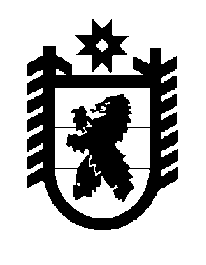 Российская Федерация Республика Карелия    ПРАВИТЕЛЬСТВО РЕСПУБЛИКИ КАРЕЛИЯПОСТАНОВЛЕНИЕот  29 ноября 2017 года № 421-Пг. Петрозаводск О внесении изменений в постановление Правительства 
Республики Карелия от 24 февраля 2016 года № 62-ППравительство Республики Карелия п о с т а н о в л я е т:1. Внести в постановление Правительства Республики Карелия 
от 24 февраля 2016 года № 62-П «Об утверждении Порядка формирования государственного задания на оказание государственных услуг (выполнение работ) государственными учреждениями Республики Карелия и финансового обеспечения выполнения этого задания» (Собрание законодательства Республики Карелия, 2016, № 2, ст. 264; № 6, ст. 1274; Официальный интернет-портал правовой информации (www.pravo.gov.ru), 13 февраля 2017 года, 
№ 1000201702130001; 27 октября 2017 года, № 1000201710270011) следующие изменения:1) в пункте 6 слова «отраженных в базовых (отраслевых) перечнях государственных и муниципальных услуг и работ, утвержденных федеральными органами исполнительной власти, осуществляющими функции по выработке государственной политики и нормативно-правовому регулированию в установленных сферах деятельности» заменить словами «отраженных в общероссийских базовых (отраслевых) перечнях (классификаторах) государственных и муниципальных услуг, оказываемых физическим лицам»;2) в Порядке формирования государственного задания на оказание государственных услуг (выполнение работ) государственными учреждениями Республики Карелия и финансового обеспечения выполнения этого задания, утвержденном указанным постановлением:в пункте 3:в абзаце первом после слов «на платной основе» дополнить словами «в рамках государственного задания», слово «исполнение» в соответствующем падеже заменить словом «выполнение» в соответствующем падеже;абзац шестой после слов «допустимые (возможные) отклонения в процентах» дополнить словами  «(абсолютных величинах)»;в абзаце первом пункта 4 слова «на предоставление субсидии на финансовое обеспечение выполнения государственного задания (далее – субсидия)» заменить словами «на финансовое обеспечение выполнения государственного задания»;пункт 6 изложить в следующей редакции: «6. Государственное задание формируется на оказание государственных услуг (выполнение работ), определенных в качестве основных видов деятельности государственных учреждений и содержащихся в общероссийских базовых (отраслевых) перечнях (классификаторах) государственных и муниципальных услуг, оказываемых физическим лицам (далее – общероссийские базовые перечни), и в региональном перечне (классификаторе) государственных (муниципальных) услуг, не включенных в общероссийские базовые (отраслевые) перечни (классификаторы) государственных и муниципальных услуг, и работ, оказание и выполнение которых предусмотрено нормативными правовыми актами Республики Карелия, в том числе при осуществлении переданных  органам государственной власти Республики Карелия полномочий Российской Федерации и полномочий по предметам совместного ведения Российской Федерации и субъектов Российской Федерации (далее – региональный перечень).»;в пункте 9 слова «включенной в ведомственный перечень» заменить словами «установленной государственным заданием»;в пункте 10 слова «включенной в ведомственный перечень» заменить словами «установленной государственным заданием»;в пункте 13 слова «установленных в базовом (отраслевом) перечне» заменить словами «установленных в общероссийском базовом и региональном перечнях»;пункт 17 дополнить абзацем следующего содержания:«Затраты на аренду имущества, включенные в затраты, указанные в  подпункте «б»  пункта 15 и подпунктах «б», «в» пункта 16 настоящего Порядка, учитываются в составе указанных затрат в случае, если имущество, необходимое для выполнения государственного задания, не закреплено за государственным бюджетным или автономным учреждением на праве оперативного управления.»;в пункте 23 слова «включенной в ведомственный перечень» заменить словами «включенной в региональный перечень»; пункт 24 дополнить абзацем следующего содержания:«Затраты на аренду имущества, включенные в затраты, указанные в подпунктах «б», «е», «ж» пункта 24 настоящего Порядка, учитываются в составе указанных затрат в случае, если имущество, необходимое для выполнения государственного задания, не закреплено за государственным бюджетным или автономным учреждением на праве оперативного управления.»;в пункте 27:абзац второй изложить в следующей редакции:«В случае если бюджетное или автономное учреждение оказывает сверх установленного государственного задания государственные услуги (выполняет работы) для физических и юридических лиц за плату, а также осуществляет иную приносящую доход деятельность (далее – платная деятельность), затраты, указанные в абзаце первом настоящего пункта, рассчитываются с применением коэффициента платной деятельности, который определяется как отношение планируемого объема субсидии на финансовое обеспечение выполнения государственного задания (далее – субсидия) к общей сумме планируемых поступлений, включающей поступления от субсидии и доходов от платной деятельности, определяемые исходя из объемов указанных поступлений в отчетном финансовом году (далее – коэффициент платной деятельности).»;дополнить абзацем следующего содержания:«При расчете коэффициента платной деятельности не учитываются поступления в виде целевых субсидий, предоставляемых из бюджета Республики Карелия, грантов, пожертвований, прочие безвозмездные поступления от физических и юридических лиц, а также средства, поступающие в порядке возмещения расходов, понесенных в связи с эксплуатацией имущества, сданного в аренду или переданного в безвозмездное пользование.»;в пункте 30 слова «среднего значения» исключить;пункт 31 признать утратившим силу;пункт 33 изложить в следующей редакции:«33. Уменьшение объема субсидии в течение срока выполнения государственного задания осуществляется только при соответствующем изменении государственного задания.Изменение нормативных затрат, определяемых в соответствии с настоящим Порядком, в течение срока выполнения государственного задания осуществляется (при необходимости) в случаях, предусмотренных  нормативными правовыми актами Республики Карелия (включая внесение изменений в указанные нормативные правовые акты), приводящих к изменению объема финансового обеспечения выполнения государственного задания.Объем субсидии может быть увеличен в течение срока выполнения государственного задания в случае изменения законодательства Российской Федерации и законодательства Республики Карелия о налогах и сборах, в том числе в случае отмены ранее установленных налоговых льгот.При досрочном прекращении выполнения государственного задания по установленным в нем основаниям неиспользованные остатки субсидии в размере, соответствующем показателям, характеризующим объем неоказанных государственных услуг (невыполненных работ), подлежат перечислению в установленном порядке бюджетными или автономными учреждениями в бюджет Республики Карелия и учитываются в порядке, установленном для учета сумм возврата дебиторской задолженности.При досрочном прекращении выполнения государственного задания в связи с реорганизацией государственного бюджетного или автономного учреждения неиспользованные остатки субсидии подлежат перечислению соответствующим государственным бюджетным и автономным учреждениям, являющимся правопреемниками.»;абзац второй пункта 35 после слов «(при наличии)» дополнить словами 
«, в том числе дополнительное соглашение о расторжении соглашения о порядке и условиях предоставления субсидии (при наличии),»; в пункте 37:абзацы первый, второй изложить в следующей редакции:«Бюджетные и автономные учреждения представляют органам исполнительной власти Республики Карелия также предварительные отчеты об исполнении государственного задания за соответствующий финансовый год на бумажном носителе по форме согласно приложению 2 к настоящему Порядку с использованием автоматизированной системы планирования и анализа исполнения бюджета Республики Карелия.Перечисление платежа, завершающего выплату субсидии, в четвертом квартале должно осуществляться после представления в срок, установленный в государственном задании, бюджетным или автономным учреждением предварительного отчета об исполнении государственного задания в части предварительной оценки достижения плановых показателей годового объема оказания государственных услуг за соответствующий финансовый год. 
В предварительном отчете указываются показатели объема и качества, запланированные к выполнению по завершении текущего финансового года 
(с учетом фактического выполнения указанных показателей на отчетную дату). В случае если согласно предварительной оценке достижения плановых показателей годового объема оказания государственных услуг указанные в предварительном отчете показатели меньше установленных в государственном задании (с учетом допустимых (возможных) отклонений), то государственное задание подлежит уточнению в соответствии с указанными в предварительном отчете показателями.»;в абзаце третьем слова «о выполнении» заменить словами «об исполнении»;абзац четвертый дополнить предложением следующего содержания:«В случае если органом исполнительной власти Республики Карелия устанавливаются требования о представлении предварительного отчета об исполнении государственного задания в части, касающейся работ, за соответствующий финансовый год, заполнение и оценка предварительного отчета осуществляется в порядке, определенном абзацем первым настоящего пункта.»;в пункте 37.1:абзац первый после слов «настоящего Порядка,» дополнить словами «связанные с перечислением субсидии,»;дополнить подпунктом «г» следующего содержания:«г) на бюджетное или автономное учреждение, оказывающее государственные услуги (выполняющее работы), процесс оказания (выполнения) которых предполагает неравномерное финансовое обеспечение в течение финансового года, если органом исполнительной власти Республики Карелия не установлено иное.»;дополнить пунктом 37.2 следующего содержания: «37.2. В случае если органом исполнительной власти Республики Карелия, главным распорядителем средств бюджета Республики Карелия предусмотрено представление отчета об исполнении государственного задания в части, касающейся показателей объема оказания государственных услуг (выполнения работ), на иную дату (ежемесячно, ежеквартально), показатели отчета формируются на отчетную дату нарастающим итогом с начала года. При этом орган исполнительной власти Республики Карелия, главный распорядитель средств бюджета Республики Карелия  вправе установить плановые показатели достижения результатов на определенную им отчетную дату в процентах от годового объема оказания государственных услуг (выполнения работ) или в натуральных показателях как для государственного задания в целом, так и относительно его части (с учетом неравномерного процесса их оказания (выполнения).»; приложения 1, 2 к настоящему Порядку изложить в следующей редакции: «Приложение 1 к Порядку формирования государственного задания  на оказание государственных услуг (выполнение работ) государственными учреждениями Республики Карелия и финансового обеспечения  выполнения  этого заданияУТВЕРЖДАЮ Руководитель (уполномоченное лицо)   __________________________________________(наименование органа исполнительной власти Республики Карелия,главного распорядителя средств бюджета Республики Карелия)________________________________________                                                                                                       (должность, подпись, расшифровка подписи) « _____» ________________________ 20 ___ г.ГОСУДАРСТВЕННОЕ ЗАДАНИЕ __1на 20___год и на плановый период 20___ и 20___ годов               Наименование государственного учреждения _____________________________________________________________________________________________________________               Вид деятельности государственного учреждения ________________________________________________________________________________________________________________________ 	                       (указывается вид деятельности государственного учреждения по  общероссийского базового или регионального перечня)ЧАСТЬ 1. Сведения об оказываемых государственных услугах2РАЗДЕЛ ______1. Наименование государственной услуги________________________________________________________________________________________________________________________________________________________________________________2. Категории потребителей государственной услуги _______________________________________________________________________________________________________________________________________________________________________________ 3. Показатели, характеризующие объем и качество государственной услуги3.1. Показатели, характеризующие качество государственной услуги3Допустимые (возможные) отклонения от установленных показателей качества государственной услуги, в пределах которых государственное задание считается выполненным, – _____________.                                                                                                                                                                                                                                                                           (процентов)3.2.  Показатели, характеризующие объем государственной услуги Допустимые (возможные) отклонения от установленных показателей объема государственной услуги, в пределах которых государственное задание считается выполненным, – ______________________.                                                                                                                                                                                                                                                                                                                                                                                (процентов)4.  Нормативные правовые акты, устанавливающие размер платы (цену, тариф) либо порядок их установления5. Порядок оказания государственной услуги5.1. Нормативные правовые акты, регулирующие порядок оказания государственной услуги___________________________________________________________________________________________________________________________________________________________________________.(вид, номер, дата, наименование нормативного правового акта)5.2. Порядок информирования потенциальных потребителей государственной услугиЧАСТЬ 2. Сведения о выполняемых работах2РАЗДЕЛ ______1. Наименование работы  ________________________________________________________________________________________________________________________________________________________________________________ 2. Категории потребителей работы ________________________________________________________________________________________________________________________________________________________________________________3. Показатели, характеризующие объем и качество работы3.1.  Показатели, характеризующие качество работы3Допустимые (возможные) отклонения от установленных показателей объема государственной услуги, в пределах которых государственное задание считается выполненным, –  ____________________.                                                                                                                                                                                                                                                                                                                                                                                (процентов)3.2. Показатели, характеризующие объем работы  Допустимые (возможные) отклонения от установленных показателей объема работы, в пределах которых государственное задание считается выполненным, –  ______________.                                                                                                                                                                                                                                                                                                         (процентов)                                          ЧАСТЬ 3. Прочие сведения о государственном задании71. Основания (условия и порядок) для досрочного прекращения исполнения государственного задания _________________________________________________________________________________________________________________________________________________________________________________________________2. Иная информация, необходимая для исполнения (контроля за исполнением) государственного задания _________________________________________________________________________________________________________________________________________________________________________________________________3. Порядок контроля за исполнением государственного задания4. Требования к отчетности об исполнении государственного задания  _______________________________________________________________________________________________________________________________________________________________________________________________4.1. Периодичность представления отчетов об исполнении государственного задания _________________________________________________________________________________________________________________________________________________________________________________________________4.2. Сроки представления отчетов об исполнении государственного задания _________________________________________________________________________________________________________________________________________________________________________________________________4.3.  Иные требования к отчетности об исполнении государственного задания _________________________________________________________________________________________________________________________________________________________________________________________________5. Иные показатели, связанные с исполнением государственного задания8     _________________________________________________________________________________________________________________________________________________________________________________________________1 Номер государственного задания присваивается в системе «Электронный бюджет».2 Формируется при установлении государственного задания на оказание государственной услуги (услуг), выполнение работы (работ) и содержит требования к оказанию государственной услуги (услуг), выполнению работ (работы) раздельно по каждой из государственных услуг (работ) с указанием порядкового номера раздела. 3 Заполняется при установлении показателей, характеризующих качество государственной услуги. 4 Заполняется в соответствии с общероссийским или региональным перечнями.   5 Заполняется в соответствии с кодом, указанным в общероссийском или региональном перечнях (при наличии).6 Заполняется в случае, если для разных услуг и работ устанавливаются различные показатели допустимых (возможных) отклонений или если указанные отклонения устанавливаются в абсолютных величинах. В случае если единицей объема работы является работа в целом, показатель не указывается.7  Заполняется в целом по государственному заданию.8  В числе иных показателей может быть указано допустимое (возможное) отклонение от выполнения государственного задания, в пределах которого оно считается выполненным, при принятии органом исполнительной власти Республики Карелия, главным распорядителем средств бюджета Республики Карелия решения об установлении общего допустимого (возможного) отклонения от выполнения государственного задания, в пределах которого оно считается выполненным (%). В этом случае допустимые (возможные) отклонения, предусмотренные в пунктах 3.1 и 3.2 настоящего государственного задания, не указываются. Приложение 2 к Порядку формирования государственного задания  на оказание государственных услуг (выполнение работ) государственными учреждениями Республики Карелия и финансового обеспечения  выполнения  этого задания ОТЧЕТ ОБ ИСПОЛНЕНИИГОСУДАРСТВЕННОГО ЗАДАНИЯ №__ 1на 20___ год и плановый период 20___ и 20___ годовот «______»  __________________________ 20 ___ г.Наименование государственного учреждения ________________________________________________________________________________________________________________________________________________Вид деятельности  государственного учреждения ____________________________________________________________________________________________________________________                                                                                                                                                                                                        (указывается вид деятельности государственного учреждения из общероссийского или регионального перечня)                                                                                                                                                                                  ___________________________________________________________________________________________________________________________________________                                                                                                                                                                                  ___________________________________________________________________________________________________________________________________________Периодичность   ________________________________________________________________________________________________________________________________________________________________________________________________________ (указывается в соответствии с периодичностью представления отчета об исполнении государственного задания, установленной в государственном задании)ЧАСТЬ 1. Сведения об оказываемых государственных услугах2РАЗДЕЛ______Наименование государственной услуги ______________________________________________________________________________________________________________________________________________Категории потребителей государственной услуги  ______________________________________________________________________________________________________________________________________Сведения о фактическом достижении показателей, характеризующих объем и качество государственной услуги3.1.    Сведения о фактическом достижении  показателей, характеризующих качество государственной услуги 3.2.  Сведения о фактическом достижении  показателей, характеризующих объем государственной услуги ЧАСТЬ 2. Сведения о выполняемых работах4РАЗДЕЛ ____1. Наименование работы______________________________________________________________________________________________________________________________________________________________________________________________________________________________________________________________________________________________________________________________2. Категории потребителей работы ______________________________________________________________________________________________________________________________________________________________________________________________________________________________________________________________________________________________________________________ _________________________________________________________________________________ 3.  Сведения о фактическом достижении показателей, характеризующих объем и (или) качество работы3.1.  Сведения о фактическом достижении  показателей, характеризующих качество работы3.2. Сведения о фактическом достижении  показателей, характеризующих объем работыРуководитель (уполномоченное лицо)      ____________________       ____________________            ______________________________________                                                                                   (должность)                           (подпись)                                              (расшифровка подписи)« ___» ___________________________ 20  ___ г.1  Номер государственного задания присваивается в системе «Электронный бюджет».2  Формируется при установлении государственного задания на оказание государственной услуги (услуг) и содержит требования к оказанию государственной услуги (услуг) раздельно по каждой из государственных услуг с указанием порядкового номера раздела.3  Формируется в соответствии с государственным заданием.4  Формируется при установлении государственного задания на выполнение работы (работ) и содержит требования к выполнению работы (работ) раздельно по каждой из работ с указанием порядкового номера раздела.». 2. Настоящее постановление вступает в силу  со дня его официального опубликования, за исключением абзацев шестого – десятого и тринадцатого подпункта 2 пункта 1 настоящего постановления.Абзацы шестой – десятый и тринадцатый подпункта 2 пункта 1 настоящего постановления вступают в силу с 1 января 2018 года.
           Глава Республики Карелия                                                                А.О. ПарфенчиковУникальный номер реестровой записи 4Показатель, характеризующий содержание работы (по справочникам)Показатель, характеризующий содержание работы (по справочникам)Показатель, характеризующий содержание работы (по справочникам)Показатель, характеризующий условия (формы) выполнения работы (по справочникам)Показатель, характеризующий условия (формы) выполнения работы (по справочникам)Показатель качества работыПоказатель качества работыПоказатель качества работыЗначение показателя качества работыЗначение показателя качества работыЗначение показателя качества работыДопустимые (возможные) отклонения от установленных показателей качества работы6Допустимые (возможные) отклонения от установленных показателей качества работы6Уникальный номер реестровой записи 4Показатель, характеризующий содержание работы (по справочникам)Показатель, характеризующий содержание работы (по справочникам)Показатель, характеризующий содержание работы (по справочникам)Показатель, характеризующий условия (формы) выполнения работы (по справочникам)Показатель, характеризующий условия (формы) выполнения работы (по справочникам)Наименованиепоказателя4Единица измеренияЕдиница измерения20__ год (очередной финансовый год)20__ год   (1-й год планового периода)20__ год   (2-й год планового периода)Допустимые (возможные) отклонения от установленных показателей качества работы6Допустимые (возможные) отклонения от установленных показателей качества работы6Уникальный номер реестровой записи 4_____________(наименованиепоказателя4)_____________(наименованиепоказателя4)_____________(наименованиепоказателя4)_______________(наименованиепоказателя4)_____________(наименованиепоказателя4)Наименованиепоказателя4Наимено-вание4Код поОКЕИ520__ год (очередной финансовый год)20__ год   (1-й год планового периода)20__ год   (2-й год планового периода)в процентахв абсолютных показателях1234567891011121314Уникальныйномерреестровойзаписи4Показатель, характеризующий содержание государственной услуги (по справочникам)Показатель, характеризующий содержание государственной услуги (по справочникам)Показатель, характеризующий содержание государственной услуги (по справочникам)Показатель, характеризующий условия (формы) оказания государственной услуги (по справочникам)Показатель, характеризующий условия (формы) оказания государственной услуги (по справочникам)Показатель объема государственной услугиПоказатель объема государственной услугиПоказатель объема государственной услугиЗначение показателя объема государственной услугиЗначение показателя объема государственной услугиЗначение показателя объема государственной услугиСреднегодовой размер платы (цена, тариф)Среднегодовой размер платы (цена, тариф)Среднегодовой размер платы (цена, тариф)Допустимые (возможные) отклонения от установленных показателей объема государственной услуги6Допустимые (возможные) отклонения от установленных показателей объема государственной услуги6Уникальныйномерреестровойзаписи4Показатель, характеризующий содержание государственной услуги (по справочникам)Показатель, характеризующий содержание государственной услуги (по справочникам)Показатель, характеризующий содержание государственной услуги (по справочникам)Показатель, характеризующий условия (формы) оказания государственной услуги (по справочникам)Показатель, характеризующий условия (формы) оказания государственной услуги (по справочникам)Наименованиепоказателя4Единица измеренияЕдиница измерения20__ год (очередной финансо-вый год)20__ год(1-й год планового периода)20__ год (2-й год планового периода)20__ год (очередной финансовый год)20__ год (1-й год планового периода)20__ год (2-й год планового периода)Допустимые (возможные) отклонения от установленных показателей объема государственной услуги6Допустимые (возможные) отклонения от установленных показателей объема государственной услуги6Уникальныйномерреестровойзаписи4________(наиме-нованиепоказа-теля4)________(наиме-нованиепоказа-теля4)________(наиме-нованиепоказа-теля4)_________(наимено-ваниепоказа-теля4) _________(наимено-ваниепоказа-теля4)Наименованиепоказателя4Наиме-нова-ние4Код поОКЕИ520__ год (очередной финансо-вый год)20__ год(1-й год планового периода)20__ год (2-й год планового периода)20__ год (очередной финансовый год)20__ год (1-й год планового периода)20__ год (2-й год планового периода)в процен-тахв абсолютных показателях1234567891011121314151617Нормативный правовой актНормативный правовой актНормативный правовой актНормативный правовой актНормативный правовой актВидПринявший органДатаНомерНаименование12345Способ информированияСостав размещаемой информацииЧастота обновления информации123Уникальный номер реестровой записи4Показатель, характеризующий содержание работы (по справочникам)Показатель, характеризующий содержание работы (по справочникам)Показатель, характеризующий содержание работы (по справочникам)Показатель, характеризующий условия (формы) выполнения работы (по справочникам)Показатель, характеризующий условия (формы) выполнения работы (по справочникам)Показатель качества работыПоказатель качества работыПоказатель качества работыЗначение показателя качества работыЗначение показателя качества работыЗначение показателя качества работыДопустимые (возможные) отклонения от установленных показателей качества работы6Допустимые (возможные) отклонения от установленных показателей качества работы6Уникальный номер реестровой записи4Показатель, характеризующий содержание работы (по справочникам)Показатель, характеризующий содержание работы (по справочникам)Показатель, характеризующий содержание работы (по справочникам)Показатель, характеризующий условия (формы) выполнения работы (по справочникам)Показатель, характеризующий условия (формы) выполнения работы (по справочникам)Наименованиепоказателя4Единица измеренияЕдиница измерения20__ год (очередной финансовый год)20__ год   (1-й год планового периода)20__ год   (2-й год планового периода)Допустимые (возможные) отклонения от установленных показателей качества работы6Допустимые (возможные) отклонения от установленных показателей качества работы6Уникальный номер реестровой записи4_____________(наименованиепоказателя4)_____________(наименованиепоказателя4)_____________наименованиепоказателя4)_____________(наименованиепоказателя4)_____________(наименованиепоказателя4)Наименованиепоказателя4Наимено-вание4Код поОКЕИ520__ год (очередной финансовый год)20__ год   (1-й год планового периода)20__ год   (2-й год планового периода)в процентахв абсолютных показателях1234567891011121314Уникаль-ный номер реестровой записи4Показатель, характеризующий содержание работы (по справочникам)Показатель, характеризующий содержание работы (по справочникам)Показатель, характеризующий содержание работы (по справочникам)Показатель, характеризующий условия (формы) выполнения работы (по справочникам)Показатель, характеризующий условия (формы) выполнения работы (по справочникам)Показатель объема работыПоказатель объема работыПоказатель объема работыПоказатель объема работыЗначение показателя объема работыЗначение показателя объема работыЗначение показателя объема работыДопустимые (возможные) отклонения от установленных показателей объема работы6Допустимые (возможные) отклонения от установленных показателей объема работы6Уникаль-ный номер реестровой записи4Показатель, характеризующий содержание работы (по справочникам)Показатель, характеризующий содержание работы (по справочникам)Показатель, характеризующий содержание работы (по справочникам)Показатель, характеризующий условия (формы) выполнения работы (по справочникам)Показатель, характеризующий условия (формы) выполнения работы (по справочникам)Наименованиепоказателя 4Единица измеренияЕдиница измеренияОписа-ние работы20__ год (очередной финансовый год)20__ год    (1-й год планового периода)20__ год(2-й год планового периода)Допустимые (возможные) отклонения от установленных показателей объема работы6Допустимые (возможные) отклонения от установленных показателей объема работы6Уникаль-ный номер реестровой записи4_________(наимено-ваниепоказа-теля4)________(наимено-ваниепоказа-теля4)________(наимено-ваниепоказа-теля4)________(наимено-ваниепоказа-теля4)________(наимено-ваниепоказа-теля4)Наименованиепоказателя 4Наимено-вание4Код поОКЕИ5Описа-ние работы20__ год (очередной финансовый год)20__ год    (1-й год планового периода)20__ год(2-й год планового периода)в про-центахв абсолютных показателях123456789101112131415Формы контроляПериодичностьОрганы исполнительной власти Республики Карелия, главные распорядители средств бюджета Республики Карелия 123Уникаль-ный номер реестровой записи3Показатель, характеризующий содержание государственной услугиПоказатель, характеризующий содержание государственной услугиПоказатель, характеризующий содержание государственной услугиПоказатель, характеризующий условия (формы) оказания государственной услугиПоказатель, характеризующий условия (формы) оказания государственной услугиПоказатель качества государственной услугиПоказатель качества государственной услугиПоказатель качества государственной услугиПоказатель качества государственной услугиПоказатель качества государственной услугиПоказатель качества государственной услугиПоказатель качества государственной услугиПоказатель качества государственной услугиУникаль-ный номер реестровой записи3Показатель, характеризующий содержание государственной услугиПоказатель, характеризующий содержание государственной услугиПоказатель, характеризующий содержание государственной услугиПоказатель, характеризующий условия (формы) оказания государственной услугиПоказатель, характеризующий условия (формы) оказания государственной услугиНаименованиепоказателя 3Единица измеренияЕдиница измеренияЗначениеЗначениеДопустимое (возможное) отклонение3Отклонение, превышающее допустимое (возможное) отклонениеПричинаотклоненияУникаль-ный номер реестровой записи3_____________(наименованиепоказателя3)____________(наименованиепоказателя3)_____________(наименованиепоказателя3)_____________(наименованиепоказателя3)_____________(наименованиепоказателя3)Наименованиепоказателя 3Наимено-вание3Код поОКЕИ3утверждено в государственном задании на год3исполнено на отчетную датуДопустимое (возможное) отклонение3Отклонение, превышающее допустимое (возможное) отклонениеПричинаотклонения1234567891011121314Уникальный номер реестровой записи3Показатель, характеризующий содержание государственной услугиПоказатель, характеризующий содержание государственной услугиПоказатель, характеризующий содержание государственной услугиПоказатель, характеризующий условия (формы) оказания государственной услугиПоказатель, характеризующий условия (формы) оказания государственной услугиПоказатель объема государственной услугиПоказатель объема государственной услугиПоказатель объема государственной услугиПоказатель объема государственной услугиПоказатель объема государственной услугиПоказатель объема государственной услугиПоказатель объема государственной услугиПоказатель объема государственной услугиСредний размер платы(цена, тариф)Уникальный номер реестровой записи3Показатель, характеризующий содержание государственной услугиПоказатель, характеризующий содержание государственной услугиПоказатель, характеризующий содержание государственной услугиПоказатель, характеризующий условия (формы) оказания государственной услугиПоказатель, характеризующий условия (формы) оказания государственной услугиНаимено-вание пока-зателя3Единица измеренияЕдиница измеренияЗначениеЗначениеДопусти-мое (возмож-ное) откло-нение3Отклоне-ние, превы-шающее допустимое (возмож-ное) отклонениеПричи-на откло-ненияСредний размер платы(цена, тариф)Уникальный номер реестровой записи3_________(наимено-ваниепоказа-теля3)__________(наимено-ваниепоказа-теля3)__________(наимено-ваниепоказа-теля3)___________(наимено-ваниепоказателя3)__________(наимено-ваниепоказа-теля3)Наимено-вание пока-зателя3Наиме-нование3Код поОКЕИ3утверж-дено в государ-ственном задании на год 3испол-нено на  отчет-ную датуДопусти-мое (возмож-ное) откло-нение3Отклоне-ние, превы-шающее допустимое (возмож-ное) отклонениеПричи-на откло-ненияСредний размер платы(цена, тариф)123456789101112131415Уникальный номер реестровой записи3Показатель, характеризующий содержание выполняемой работыПоказатель, характеризующий содержание выполняемой работыПоказатель, характеризующий содержание выполняемой работыПоказатель, характеризующий условия (формы) выполнения работыПоказатель, характеризующий условия (формы) выполнения работыПоказатель качества работыПоказатель качества работыПоказатель качества работыПоказатель качества работыПоказатель качества работыПоказатель качества работыПоказатель качества работыПоказатель качества работыУникальный номер реестровой записи3Показатель, характеризующий содержание выполняемой работыПоказатель, характеризующий содержание выполняемой работыПоказатель, характеризующий содержание выполняемой работыПоказатель, характеризующий условия (формы) выполнения работыПоказатель, характеризующий условия (формы) выполнения работыНаимено-вание пока-зателя3Единица измеренияЕдиница измеренияЗначениеЗначениеДопустимое (возмож-ное) откло-нение3Откло-нение, превы-шающее допусти-мое (возмож-ное) откло-нениеПри-чина откло-ненияУникальный номер реестровой записи3__________(наимено-ваниепоказа-теля3)____________(наимено-ваниепоказателя3)____________(наимено-ваниепоказателя3)______________(наименованиепоказателя3)____________(наименова-ниепоказателя3)Наимено-вание пока-зателя3Наимено-вание3Код поОКЕИ3утверж-дено в государ-ственном задании на год3испол-нено на отчет-ную датуДопустимое (возмож-ное) откло-нение3Откло-нение, превы-шающее допусти-мое (возмож-ное) откло-нениеПри-чина откло-нения1234567891011121314Уникальный номер реестровой записиПоказатель, характеризующий содержание выполняемой работыПоказатель, характеризующий содержание выполняемой работыПоказатель, характеризующий содержание выполняемой работыПоказатель, характеризующий условия (формы) выполнения работыПоказатель, характеризующий условия (формы) выполнения работыПоказатель объема работыПоказатель объема работыПоказатель объема работыПоказатель объема работыПоказатель объема работыПоказатель объема работыПоказатель объема работыПоказатель объема работыУникальный номер реестровой записиПоказатель, характеризующий содержание выполняемой работыПоказатель, характеризующий содержание выполняемой работыПоказатель, характеризующий содержание выполняемой работыПоказатель, характеризующий условия (формы) выполнения работыПоказатель, характеризующий условия (формы) выполнения работыНаименование показателя3Единица измеренияЕдиница измеренияЗначениеЗначениеДопустимое (возможное) откло-нение3Отклонение, превышающее допустимое (возможное) отклонениеПричина  откло-  ненияУникальный номер реестровой записи____________(наименованиепоказателя3)____________(наименованиепоказателя3)___________(наименованиепоказателя3)____________(наименованиепоказателя3)___________(наименованиепоказателя3)Наименование показателя3Наимено-вание3Код поОКЕИ3Утверждено в государственном задании на год3Исполнено на отчетную датуДопустимое (возможное) откло-нение3Отклонение, превышающее допустимое (возможное) отклонениеПричина  откло-  ненияУникальный номер реестровой записи____________(наименованиепоказателя3)____________(наименованиепоказателя3)___________(наименованиепоказателя3)____________(наименованиепоказателя3)___________(наименованиепоказателя3)Наименование показателя3Наимено-вание3Код поОКЕИ3Исполнено на отчетную датуДопустимое (возможное) откло-нение3Отклонение, превышающее допустимое (возможное) отклонениеПричина  откло-  нения12345678910111213     14